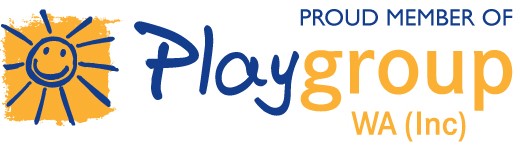 Committee Member Nomination………………… PlaygroupNominating for Position of………………...…….…………….……………….. Name of Person nominated………………………………….………………... Nominated by……………………………………………….…………………... Consent of person nominated: Signature:  ……………………..……………         Date:  ………...………….  In accordance with Section 39 of the Act, I confirm I am not an undischarged bankrupt nor my affairs are under insolvency laws; I have not been convicted of an offence –in connection with the promotion, formation or management of a body corporate; involving fraud or dishonesty punishable on conviction by at least three months or more imprisonment; under Division 3 (the duties of officers provisions) or section 127 (the duty with respect to incurring of debt) of the Act.